   STONHAM PARVA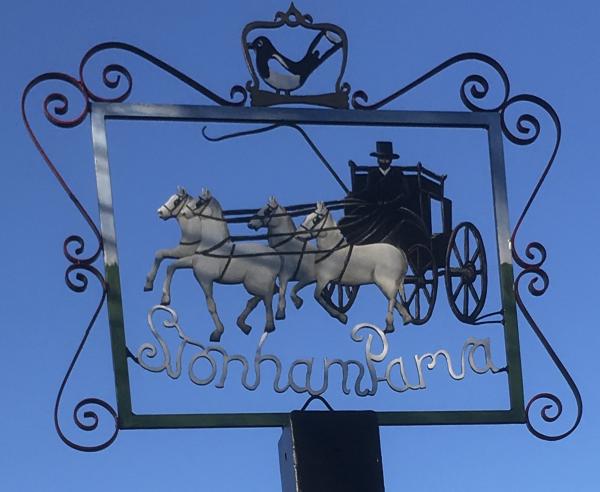 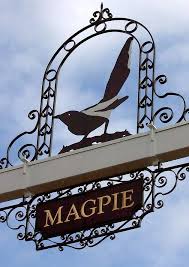     		    PARISH COUNCILParish Council meeting to be held in the Baptist Chapel at 7.30pm on Monday 17th January 2022 for the purpose of transacting the following business.  Filming, photography, recording or reporting of the meeting is permitted   	         				 12th January 2022PUBLIC PARTICIPATION – Should any Parishioner wish to speak on any item on the agenda, please be available by 7.30pm A G E N D AApologiesTo receive Councillor’s Declarations of Interest in any item on the agendaTo receive any dispensationsTo confirm & sign minutes of the Parish Council meeting 20th December 2021Covid-19Reportsa) County Councillor - Matthew Hicksb) District Councillor - Mrs Suzie Morleyc) Footpathsd) Cemetery e) Play Area – Inspection Reportf) Neighbourhood Watchg) Tree Warden h) SALC 
Communication Planning Applications Roads/Road Safety Training/ConferencesGovernance Finance – Report for December, PreceptFundraisingPlaying Field PurchaseCorrespondenceReview of actions not otherwise covered aboveDate of next Meeting – 21st February 2022Close of Meeting